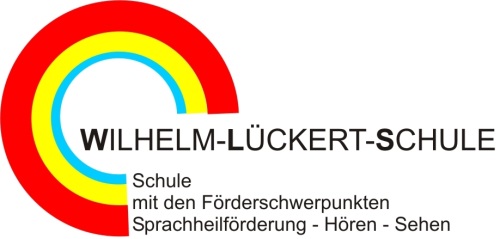 Wilhelm-Lückert-Schule    Gräfestr. 8    34121 Kassel    Tel. 0561 - 22337     Fax 0561 – 22166        poststelle@lueckert.kassel.schulverwaltung.hessen.dePraktikumsbewerbungBitte füllen Sie die Tabelle aus und senden diese an uns zur weiteren Bearbeitung zurück.Name:Adresse:Telefon:Email:Ausbildung(z.B. schulische Ausbildung, Berufsausbildung)PraktikumszeitraumZiel des Praktikums:Einsatzwünsche (z.B. Jahrgangsstufe, Abteilung, Fächer)Von der Schule auszufüllenVon der Schule auszufüllenMentor/ Mentorin: Klasse: 